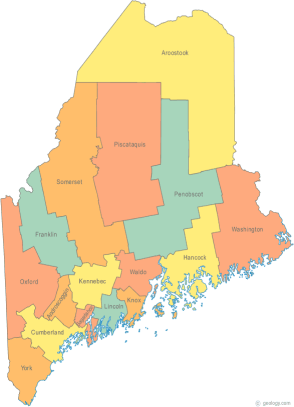 MCOC Policy CommitteeAgendaFriday, April 10, 2015 3:00PMCommunity Housing of Maine309 Cumberland Ave., Suite 203Portland, ME 04101Call-in number 1-605-475-4350Access Code:  810236#All Committee Agendas and Minutes will be sent to MCOC Chairs by the 10th of each month for inclusion in materials sent to all members prior to each monthly MCOC meeting.                                -Agenda Items-Welcome/Introductions/AttendanceGroupItems of Current FocusGroupProactive Strategies   GroupWhat we are for, and why. (Why certain policies can work). GroupFederal & State Legislation CullenNext Meeting (confirm time and location)/Adjournment